Тема: «Правописание слов с глухими и звонкими согласными в корне» 

Цель урока: обеспечить условия необходимости поиска способа проверки правописания парных согласных в корне слова; научить определять позицию согласных в слове, обозначать звуки буквами, сопоставлять произношение и написание 

Задачи урока: 
1. Дети научатся определять слабую позицию согласных в слове, проверять слова с парными согласными 
2. Ребята заинтересуются предметом, будут учиться работать в коллективе, будут стараться быть самостоятельными и дисциплинированными 
3. У учащихся будут развиваться умения анализировать, обобщать, точно формулировать вывод, орфографическая зоркость 

Оборудование: схемы-опоры (сильная и слабая позиция согласных, парные согласные), карточки для индивидуальной работы, карточки со словарными словами. 

Ход урока. 

1. Организационный момент. 
2. Сообщение темы урока. 
- Поиграем в игру «Доскажи словечко» 
Запорошила дорожки, 
Разукрасила окошки. 
Наконец-то ты пришла 
К нам волшебница … (Зима) 
- Сегодня на уроке мы побываем в гостях у Зимы и заодно продолжим разгадывать секреты парных согласных. 
3. Минутка чистописания. 
- С какого звука начинается слово зима? Дайте ему характеристику. Какой буквой он обозначен? 
Зз 
зима 
- Какая орфограмма встретилась в слове зима? Как проверить безударную гласную в корне? Подберите однокоренные проверочные слова к слову зима. (Зимний, зимушка) 
- Выделите корень. 

4. Словарная работа. Работа по карточкам. 



- Снеговик принёс с собой много зимних слов. Вставьте пропущенные буквы. 

М . роз, вет . р, ин . й, к . ньки, х . ккей, вар . жки, вал . нки, п . льто. 

- Поменяйтесь выполненной работой с соседом. Проверьте работу соседа. 

5. Актуализация знаний. 
- Какая ещё орфограмма встретилась в словах мороз, варежки? 
- Мы уже с вами знаем, что парные согласные могут быть очень опасными. Объясните, почему? 
- Назовите парные согласные по звонкости, глухости. 
- Когда парный согласный находится в слабой позиции? 
- Как проверить парный согласный в конце слова? 
- Отправляемся в зимний лес. Послушайте описание леса и выпишите из текста слова с парными согласными на конце. 

Снег укутал деревья. Дуб в мохнатой шапке. Молодая ёлочка спряталась в сугроб. Не страшен деревьям холод и мороз. 

- Какие слова выписали? Как проверили? 

6. Работа по теме урока. 
- Прочтите отрывок из стихотворения С.Маршака «Декабрь» 


Нашу речку, словно в сказке, 
За ночь вымостил мороз, 
Обновил коньки, салазки, 
Ёлку из лесу привёз. 

- Как вы понимаете выражение «нашу речку… за ночь вымостил мороз»? 
- Что такое салазки? Салазки – ручные санки. 
- Найдите в стихотворении слова, в которых парный согласный находится в слабой позиции. (Сказке, салазки, мороз, привёз) 
- Все ли слова мы умеем проверять? 
- Сегодня научимся проверять слова с парными согласными в середине слова. 
- Найдите на карточке второе задание. Прочитайте слова. 

Сказка, сказочный, присказка. Салазки, салазочные. 

- Что вы скажете об этих словах? Докажите, что данные слова являются однокоренными. Выделите корень. Какое из слов будет проверочным? Объясните свой выбор. 
- Спишите стихотворение С. Маршака, подчеркните парные согласные. 
7. Физминутка. 

8. Работа над правилом. 
- Откройте учебник на странице 75. Прочитайте правило. Подберите свои примеры. 
9. Закрепление. 
- Найдите на карточке третье задание. Подберите проверочные слова, вставьте нужную букву. 

Шу(б,п)ка, ша(б,п)ка, заморо(з,с)ки, сколь(з,с)кий, доро(ж,ш)ка, клю(ж,ш)ка. 

Образец: шуба – шубка 

10. Итог урока. 
- Чему учились на уроке? 
- Как проверить парный согласный в корне слова? 
11. Домашнее задание. 
- Составьте небольшой рассказ на тему «Зимний денёк», используя «зимние слова», которые мы сегодня проверяли на уроке.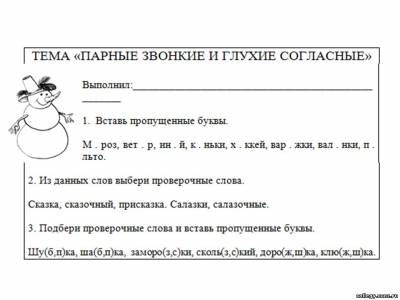 